Address of the SenderEmail Address of the SenderDateName of ReceiverAddress of the ReceiverSubject: Thanks You for Impacting my LifeDear ______ (Name of the Recipient)I hope you are doing well. I still remember the day I joined the office and you told me that this will be a turning point in my life. Since that day, you have guided me on every step and helped me achieve the goals. I am grateful to you for the training you have given me. You have taught me to look at the challenges differently and the approach of solving a single problem in different ways. I follow your teachings in my everyday life and believe that you have left a great impact in my life.You have a noticeable contribution towards making my life better and helping me reach the place that I am at. I owe my success to you. As I have decided to leave the company and will be moving towards the next stepping stone of my life, I want to express my sincere thanks to you. I will remember all the things you have taught me and follow your guidance throughout my life. Thank you for being an influential figure in my life.Sincerely,(Signature)Sender’s Full Name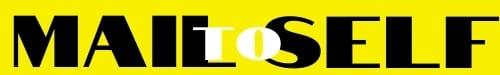 